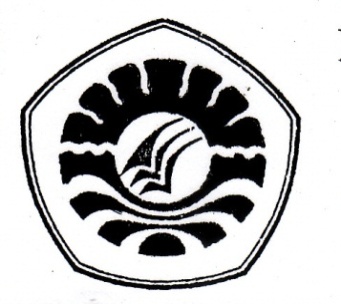 PENERAPAN TEKNIK SQ3R DALAM BIMBINGAN BELAJAR UNTUK MENGURANGI KESULITAN MEMAHAMI ISI BACAAN                         TEKS SISWA DI SMA NEGERI 1 ANGGERAJA                                           KAB. ENREKANGSKRIPSIDiajukan untuk Memenuhi Sebagian Persyaratan Guna Memperoleh Gelar Sarjana Pendidikan pada Program Studi Bimbingan dan Konseling  Strata Satu              Fakutas Ilmu Pendidikan Universitas Negeri MakassarHASAN094404040JURUSAN PSIKOLOGI PENDIDIKAN DAN BIMBINGANFAKULTAS ILMU PENDIDIKANUNIVERSITAS NEGERI MAKASSAR2014KEMENTERIAN PENDIDIKAN DAN KEBUDAYAAN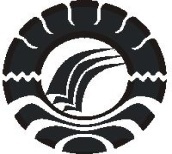 UNIVERSITAS NEGERI MAKASSARFAKULTAS ILMU PENDIDIKANPSIKOLOGI PENDIDIKAN DAN BIMBINGANJalan : Tamalate 1 Tidung Makassar Kode Pos 90222Telepon (0411) 884457 Fax. (0411) 883076Laman : www.unm.ac.idPERSETUJUAN PEMBIMBINGSkripsi dengan judul : Penerapan Teknik SQ3R dalam Bimbingan Belajar untuk Mengurangi Kesulitan Memahami Isi Bacaan Teks Siswa Di SMAN 1 Anggeraja Kab. Enrekang.Atas nama:Nama	:  HASANNim	:  094 404 040Jurusan	:  Psikologi Pendidikan dan BimbinganFakultas	:  Ilmu PendidikanSetelah diperiksa dan diteliti, naskah skripsi ini telah memenuhi syarat untuk diujikan.                Makassar,    Agustus 2014                                         Disetujui Oleh:                                    Komisi PembimbingPembimbing I	 Pembimbing IIDra. H. Kustiah Sunarty, M. Pd                     Prof.Dr.H.Muh. Arifin Ahmad,M.ANIP. 19530303 198003 2 001                            NIP. 19500212 197602 1 001Disahkan Oleh:Ketua Jurusan PPB FIP UNMDrs. Muhammad Anas, M.SiNIP. 19601213 198703 1 005Moto dan PeruntukkanSatu-satunya keberuntungan yang dimilikiOleh orang-orang yang hebat dilahirkan denganKemampuan dan ketepatan hatiUntuk mengalahkan ketidakberuntungan                                         ( arya )Karya ini kuperuntukkan untuk:Kedua orangtuaku, Saudaraku & Keluargakuyang senantiasa mengarahkan, membimbing, memberi  kasih sayang dan perhatian yang tulus sertaSahabat dan teman-temanku  serta semua orang yang telah  mendukungkuPERNYATAAN KEASLIAN SKRIPSISaya yang bertanda tangan di bawah ini:Nama	: HASANNIM	: 094 404 040Jurusan	: Psikologi Pendidikan dan BimbinganFakultas	: Ilmu PendidikanJudul Skripsi         	:	Penerapan Teknik SQ3R dalam Bimbingan Belajar Untuk Mengurangi Kesulitan Memahami Isi Bacaan Teks Siswa Di SMAN 1 Anggeraja Kab. Enrekang Menyatakan dengan sebenarnya bahwa skripsi yang saya tulis ini benar merupakan hasil karya sendiri dan bukan merupakan pengambilalihan tulisan atau pikiran orang lain yang saya akui sebagai hasil tulisan atau pikiran sendiri.Apabila di kemudian hari terbukti atau dapat dibuktikan bahwa skripsi ini hasil  jiplakan atau mengandung unsur plagiat, maka saya bersedia menerima sanksi atas perbuatan tersebut sesuai ketentuan yang berlaku.  Makassar,   Juli 2014                                                              Yang Membuat Pernyataan         HASAN       094 404 040ABSTRAKHASAN.2014. Penerapan Teknik SQ3R dalam Bimbingan Belajar untuk Mengurangi Kesulitan Dalam Memahami Isi Bacaan Teks Siswa Di SMAN 1 Anggeraja Kab. Enrekang. Skripsi. Dibimbing oleh Dra.H.Kustiah Sunarty, M.Pd                                       dan Prof.Dr.H.Muh. Arifin Ahmad, M.A Jurusan Psikologi Pendidikan dan Bimbingan Fakultas Ilmu Pendidikan Universitas Negeri Makassar.Penelitian ini menelaah Penerapan Teknik SQ3R dalam Bimbingan Belajar untuk Mengurangi Kesulitan Memahami Isi Bacaan Teks Siswa Di SMAN 1 Anggeraja Kab. Enrekang. Masalah penelitian ini adalah: 1. Bagaimanakah gambaran pelaksanaan teknik SQ3R dalam bimbingan belajar untuk mengurangi kesulitan dalam memahami isi bacaan teks di SMAN 1 Anggeraja Kab. Enrekang, 2. Bagaimanakah tingkat kesulitan memahami isi bacaan teks yang diberikan dan tidak diberikan teknik SQ3R di SMAN 1 Anggeraja Kab. Enrekang, 3.Apakah penerapan teknik SQ3R dapat mengurangi kesulitan memahami isi bacaan teks di SMAN 1 Anggeraja Kab. Enrekang. Tujuan penelitian ini adalah untuk mengetahui :1. Untuk mengetahui pelaksanaan teknik SQ3R untuk mengurangi kesulitan belajar dalam memahami isi bacaan yang di hadapi siswa di SMA Negeri I Anggeraja  Kab. Enrekang, 2. Untuk mengetahui tingkat kesulitan belajar dalam memahami isi bacaan siswa di SMA Negeri 1 Anggeraja Kab. Enrekang yang diberikan dan tidak diberikan  teknik SQ3R, 3. Untuk mengetahui pengaruh penerapan teknik SQ3R dalam bimbingan belajar untuk mengurangi kesulitan belajar dalam memahami isi bacaan di SMA Negeri 1 Anggeraja Kab. Enrekang. Penelitian ini menggunakan pendekatan kuantitatif dengan model Tru-Eksperimental Design terhadap 150 siswa yang menjadi pupulasi dan 30 siswa yang menjadi sampel penelitian yang merupakan siswa kelas XI di SMAN 1 Anggeraja Kab. Enrekang dengan klasifikasi 15 orang siswa sebagai kelompok eksperimen dan 15 orang siswa sebagai kelompok kontrol. Pengumpulan data dengan menggunakan angket dan observasi. Analisis data menggunakan analisis statistik deskriptif dan analisis statistik inferensial dengan menggunakan Wilcoxon Signed Ranks Test. Hasil penelitian menunjukkan bahwa: 1. pelaksanaan teknik SQ3R dalam bimbingan belajar di SMAN 1 Anggeraja Kab. Enrekang dilaksanakan 5 kali pertemuan, Pertemuan I, pemberian informasi mengenai teknik SQ3R dan kesulitan memahami isi bacaan. Pertemuan II, latihan survey dan Question. Pertemuan III, latihan read, recite dan review. Pertemuan IV dan V, pemberian teknik SQ3R dalam bimbingan belajar dengan bahan bacaan yang berbeda, 2. Tingkat kesulitan memahami isi bacaan teks siswa di SMAN 1 Anggeraja Kab. Enrekang sebelum diberi teknik SQ3R dalam bimbingan belajar berada dalam kategori “Tinggi” dan setelah diberi teknik SQ3R dalam bimbingan belajar menurun atau berada dalam kategori “sedang”, 3. Teknik SQ3R dalam bimbingan belajar dapat mengurangi kesulitan memahami isi bacaan teks siswa kelas XI di SMAN 1 Anggeraja Kab. Enrekang .PRAKATA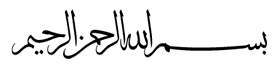 Bismillahirrahmanirrahim  Tiada untaian kata yang lebih indah untuk peneliti panjatkan selain puji syukur kehadirat Allah SWT yang senantiasa memberikan berkat rahmat dan hidayah-Nya, sehingga skripsi ini dapat terselesaikan. Skripsi ini berjudul Perapan Teknik SQ3R dalam Bimbingan Belajar untuk Mengurangi kesulitan dalam memahami isi bacaan teks siwa di SMAN 1 Anggeraja Kab. Enrekang. Penulisan skripsi ini dimaksudkan sebagai persyaratan dalam penyelesaian studi pada Jurusan Psikologi Pendidikan dan Bimbingan Fakultas Ilmu Pendidikan Universitas Negeri Makassar.	Selama penulisan skripsi ini, peneliti menghadapi berbagai hambatan dan tantangan, dikarenakan waktu, biaya, tenaga serta kemampuan penulis yang sangat terbatas. Namun berkat bimbingan, motivasi, bantuan dan sumbangan pemikiran dari berbagai pihak, segala hambatan dan tantangan yang dihadapi peneliti dapat teratasi. Oleh karena itu, dengan penuh hormat penulis menghaturkan terima kasih kepada Dra. H. Kustiah Sunarty, M.Pd dan Prof.Dr.H.Muh. Arifin Ahmad, M.A. masing-masing selaku pembimbing I dan pembimbing II yang telah banyak meluangkan waktu dan tenaga dalam memberikan arahan, petunjuk dan motivasi kepada peneliti mulai dari penyusunan usulan penelitian hingga selesainya skripsi ini. Selanjutnya ucapan yang sama dihaturkan kepada:Prof. Dr.H. Arismunandar, M.Pd sebagai Rektor UNM atas segala kesempatan yang diberikan kepada penulis untuk menimba ilmu di Universitas Negeri Makassar.Prof. Dr. H. Ismail Tolla, M.Pd. sebagai Dekan Fakultas Ilmu Pendidikan Universitas Negeri Makassar; Drs. M. Ali Latif Amri, M.Pd sebagai Pembantu dekan I; Drs. Andi Mappincara, M.Pd sebagai pembantu Dekan II dan Drs. Muh. Faisal, M.Pd sebagai pembantu Dekan III atas segala bantuannya dalam hal administrasi dan proses akademik.Drs. Muhammad Anas, M.Si, dan Dr. Abdul Saman, M.Si, Kons, masing-masing sebagai Ketua dan Sekretaris Jurusan Psikologi Pendidikan dan Bimbingan atas segala bantuannya dalam administrasi maupun dalam perkuliahan.   Bapak Mustafa sebagai kepala SMA Negeri 1 Anggeraja atas izin mengadakan penelitian pada sekolah yang dipimpinnya. Bapak Nurdin, Bapak Sopian, selaku guru pembimbing di SMAN 1 Anggeraja yang telah membantu peneliti, begitu pula dengan guru-guru mata pelajaran yang telah memberikan jam mata pelajarannya pada penulis selama melakukan penelitian.    Kedua orang tuaku, Ayahanda Abd. Halim dan Ibunda Hasna yang senantiasa mencurahkan perhatian dan kasih sayangnya dalam mendidik dan membesarkan peneliti yang disertai dengan iringan do’a sehingga peneliti dapat menyelesaikan studinya.Saudaraku-saudaraku Hamza, Hasbi, Hamida, Halima dan Nur Hikma yang telah memberikan bantuan moril dan materil dalam penyelesaian studi peneliti.	Sahabat-Sahabatku: CK, Awi, Darus, Rahmat, Sule, Ayyi, Asri, Budi, Alam, Fadil, Asran, Rian Kecil, Rian Besar, Aswar Gowa, Aswar Sinjai, Barry, Imran yang senantiasa memberikan bantuan serta memotivasi peneliti. Terima kasih juga atas kebersamaannya, menemaniku saat suka dan duka, dan atas segala canda, tawa, dan kebersamaan kalian selama ini yang tak akan peneliti lupakan Sahabat Sekaligus Sudaraku : Sawal Tojeng, Ammat, Akbar, Imran, Abba, Sul Kipli, Dirman, Rahim, Muh Asrul dan teman-teman terima kasih juga atas kebersamaannya, menemaniku saat suka dan duka. Semuanya tidak akan pernah dilupakan oleh peneliti.Teman-teman Angkatan 2009 Kelas A terima kasih juga atas kebersamaannya, menemaniku saat suka dan duka. Semuanya tidak akan pernah dilupakan oleh penelitiKakak-Kakak Angkatan 08, 07 yang senantiasa memberikan bantuan serta bimbingannya sehingga skripsi ini dapat selesai.   Adik-adik “SMAN 1 Anggeraja khususnya kelas XI yang telah berpartisipasi dalam penelitian yang dilakukan peneliti terima kasih atas segala bantuannya.Kepada semua pihak yang tidak sempat saya sebutkan namanya satu-persatu, namun telah membantu penulis dalam penyelesaian studi. Terima kasih banyakSemoga skripsi ini dapat bermanfaat sebagai bahan masukan dan informasi bagi pembaca, dan semoga kebaikan dan keikhlasan serta bantuan dari semua pihak bernilai ibadah di sisi Allah SWT. Amin.						Makassar,   Juli 2014     HasanDAFTAR ISI 		   DAFTAR GAMBARDAFTAR TABELDAFTAR LAMPIRANHALAMAN JUDULiPERSETUJUAN PEMBIMBINGiiMOTTOiiiPERNYATAAN KEASLIAN SKRIPSI                                                               ivABSTRAK		vPRAKATAviDAFTAR ISIxDAFTAR GAMBAR xiiDAFTAR TABELxiiiDAFTAR LAMPIRANxivBAB 1. PENDAHULUAN1Latar Belakang1Rumusan Masalah5Tujuan Penelitian5Manfaat Penelitian6BAB II.  KAJIAN PUSTAKA, KERANGKA PIKIR DAN HIPOTESIS7KAJIAN PUSTAKA7Konsep Dasar Teknik SQ3R7Pengertian Teknik SQ3R7Tahap-tahap Pelaksanaan SQ3R9Kelebihan Teknik SQ3R11Bimbingan Belajar12Pengertian Bimbingan12Pengertian Belajar12Pengertian Bimbingan Belajar15Tujuan Layanan Bimbingan Belajar16Orientasi Layanan Bimbingan Belajar17Prosedur Layanan Bimbinhan Belajar18Kesulitan Memahami Isi bacaan21Pengertian Kesulitan Belajar21Gejala Kesulitan Belajar22Faktor Penyebab Kesulitan Belajar24Pengertian Kesulitan Memahami Isi Bacaan25Faktor-Faktor Yang Mempengaruhi Kesulitan Memahami isi Bacaan26Hal-Hal Yang Mempengaruhi Kemampuan Dalam Memahami Isi Bacaan27KERANGKA PIKIR31HIPOTESIS34BAB III. METODE PENELITIAN35Pendekatan dan Jenis Penelitian 35Variabel dan Desain Penelitian 36Definisi Operasional Variabel36Populasi dan Sampel37Teknik dan Prosedur Pengumpulan Data39Teknik Analisis Data43BAB IV. PEMBAHASAN47HASIL PENELITIAN47PEMBAHASAN54BAB V. KESIMPULAN DAN SARAN60KESIMPULAN 60SARAN61RIWAYAT HIDUP126NomorNama GambarHalaman2.1Skema Kerangka Pikir Penelitian333.1Model Rancangan Penelitian353.2Skala semantic defferensial  40NomorNama TabelHalaman3.1Penyebaran Siswa yang menjadi Populasi Penelitian383.2Sampel Penelitian393.3Pembobotan Angket Penelitian403.4Kriteria penentuan hasil observasi423.5Kategorisasi kesulitan siswa dalam memahami isi bacaan444.1Data Tingkat kesulitan siswa dalam memahami isi bacaan Kelas XI SMAN 1 Anggeraja Sebelum (Pretest) Dan Sesudah (Posttest) Diberi Perlakuan Teknik SQ3R49 4.2Kecenderungan umum penelitian berdasarkan pedoman interpretasi kesulitan siswa dalam memahami isi bacaan514.3Data hasil persentasi observasi pelaksanaan teknik SQ3R514.4Hasil Pengujian Hipotesis53NomorNama LampiranHalaman1Pelaksanaan Kegiatan Ekperimen652Skenario Pelaksanaan Eksperimen683Kisi-Kisi Angket Sebelum uji lapangan774Angket kesulitan memahami isi bacaan Sebelum Uji Coba785Kisi-kisi Angket Setelah uji coba826Angket kesulitan memahami isi bacaan Setelah uji Coba837Skor Angket Uji Coba868Hasil Pretest Kelompok Eksperimen889Hasil Skor Preteset Kelompok Kontrol8910 Hasil Analisis Uji Lapangan9211Data Tingkat kesulitan memahami isi bacaan Kelas XI SMAN 1 Anggeraja Sebelum (Pretest) Dan Sesudah (Posttest) Diberi Perlakuan Teknik SQ3R9712Analisis Statistik Deskriptif Kelompok Eksperimen9813Analisis Stattistik Deskriptif Kelompok Kontrol10214Lembar Observasi kesulitan memahami isi bacaan 10715Hasil Observasi kesulitan memahami isi bacaan 10816Dokumentasi Penelitian11317Data Hasil Analisis Observasi setelah Pelaksanaan Teknik SQ3R11618Data Hasil Persentase Observasi setelah Pelaksanaan Teknik SQ3R11719Surat Pengusulan Judul11820Surat Keterangan Pengesahan Judul11913Surat permohonan penunjukan pembimbing skripsi12014Surat penunjukan skripsi12115Surat penelitian Izin melakukan penelitian12216Surat rekomendasi Peneltian dari BALITBANGDA12317Surat Rekomendasi Penelitian dariLITBANG ENREKANG12418Surat Keterangan Telah Melakukan Penelitian12519Riwayat Hidup126